Р А С П О Р Я Ж Е Н И Еот 03.10.2022   № 2219-рг. МайкопО прекращении движения транспорта в г. Майкопе	В связи с проведением в Государственной филармонии Республики Адыгея торжественного собрания, посвященного 100-летию государственности Республики Адыгеи в городе Майкопе:1. Прекратить движение транспорта с 08.00 часов до 14.00 часов 04.10.2022 по следующим улицам:- по улице Пионерской между улицами Адыгейской и Победы;- по улице Майкопской между улицами Пионерской и Пролетарской;- по улице Лермонтова между улицами Пионерской и Пролетарской.2. Рекомендовать Отделу ГИБДД ОМВД России по г. Майкопу   (В.А. Загайко) обеспечить безопасность дорожного движения на участках улично-дорожной сети, указанных в пункте 1 настоящего распоряжения.3. Рекомендовать руководителю ООО «Полюс-Авто» (Чич М.М.) на указанный период осуществлять движение автобусного маршрута № 26 по временной схеме.4. Разместить настоящее распоряжение на официальном сайте Администрации муниципального образования «Город Майкоп».5. Настоящее распоряжение вступает в силу со дня его подписания.Глава муниципального образования «Город Майкоп»                                                                      Г.А. Митрофанов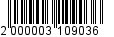 Администрация муниципального 
образования «Город Майкоп»Республики Адыгея 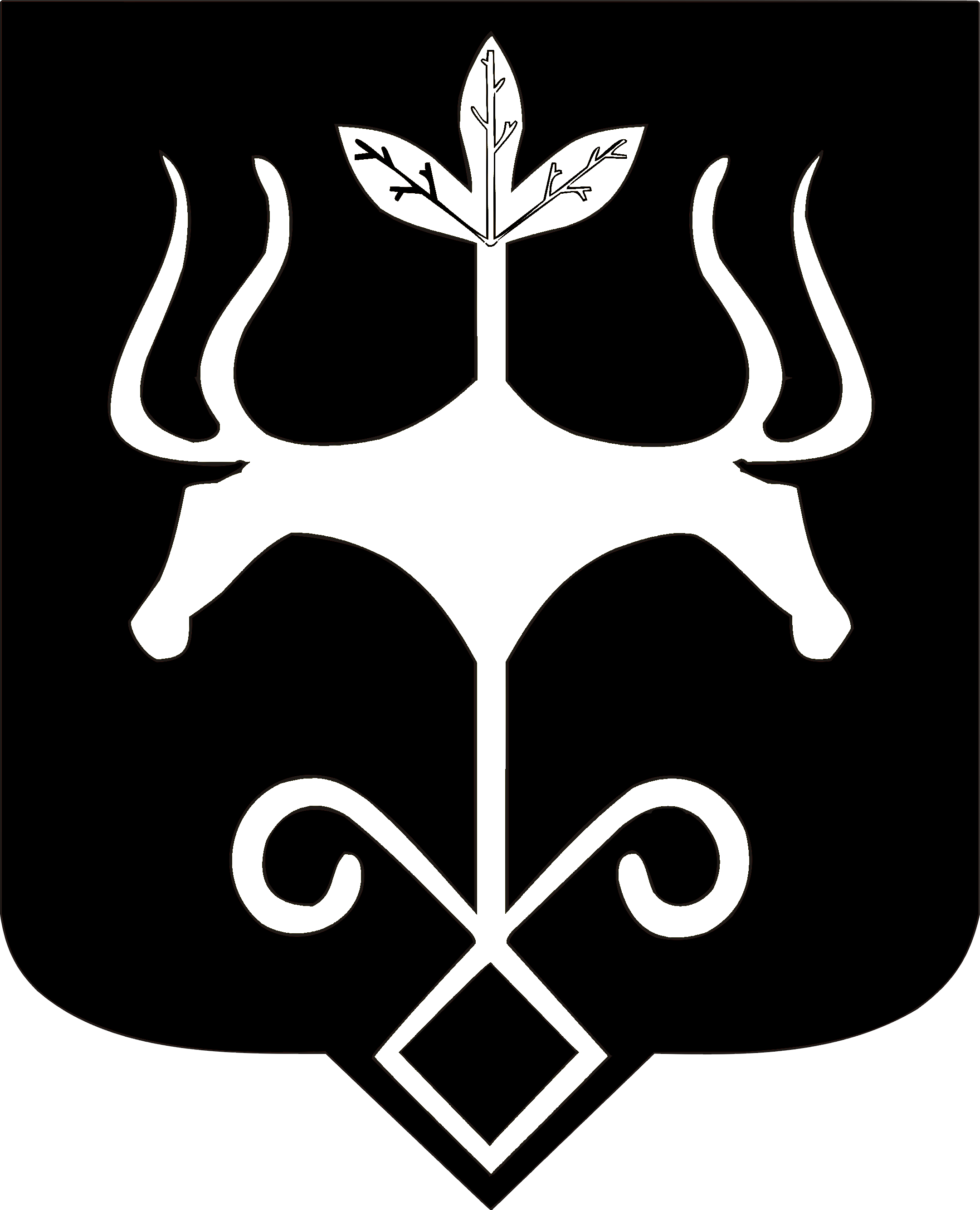 Адыгэ Республикэммуниципальнэ образованиеу 
«Къалэу Мыекъуапэ» и Администрацие